3GPP TSG-SA5 Meeting #142-e 	S5-222196e-meeting, 4 - 12 April 2022Source:	MATRIXX SoftwareTitle:	pCR TR 28.827 Add CHF to CHF solution for SMS in 7.2Document for:	AgreementAgenda Item:	7.5.31	Decision/action requestedThis pCR is to introduce CHF to CHF solution for SMS in 7.22	References[1]		3GPP TR 28.827 "Study on 5G charging for additional roaming scenarios and actors"3	RationaleThis pCR is to introduce CHF to CHF solution for SMS in 7.2    4	Detailed proposalThe following changes are proposed to be incorporated into TR 28.827 [1]  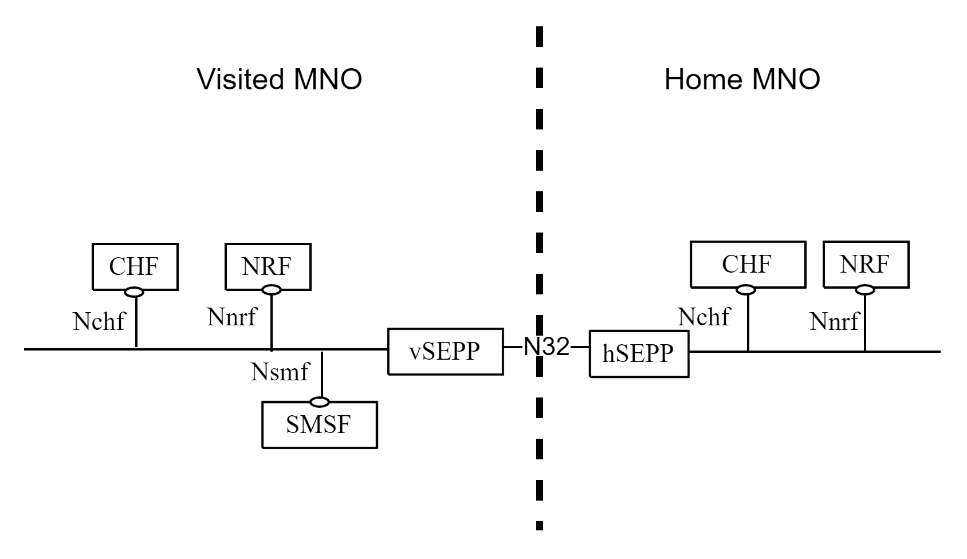 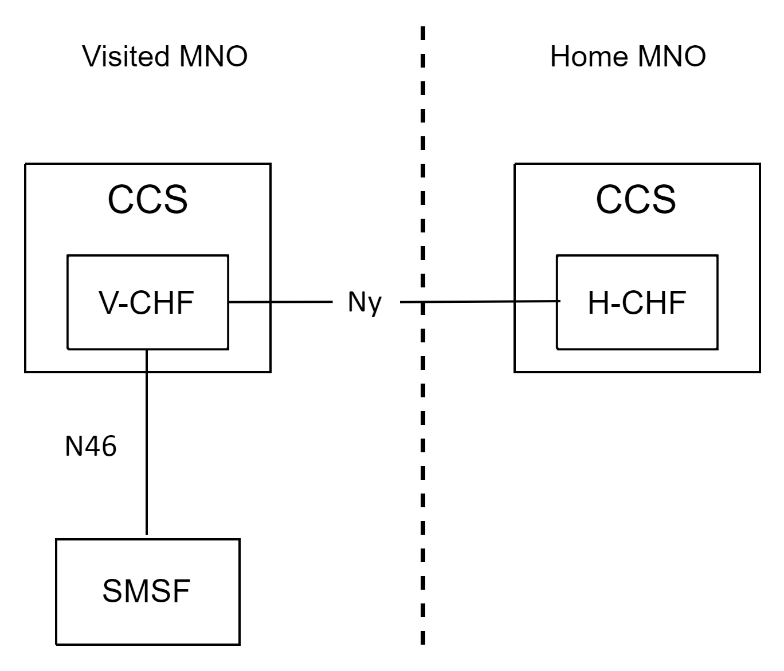 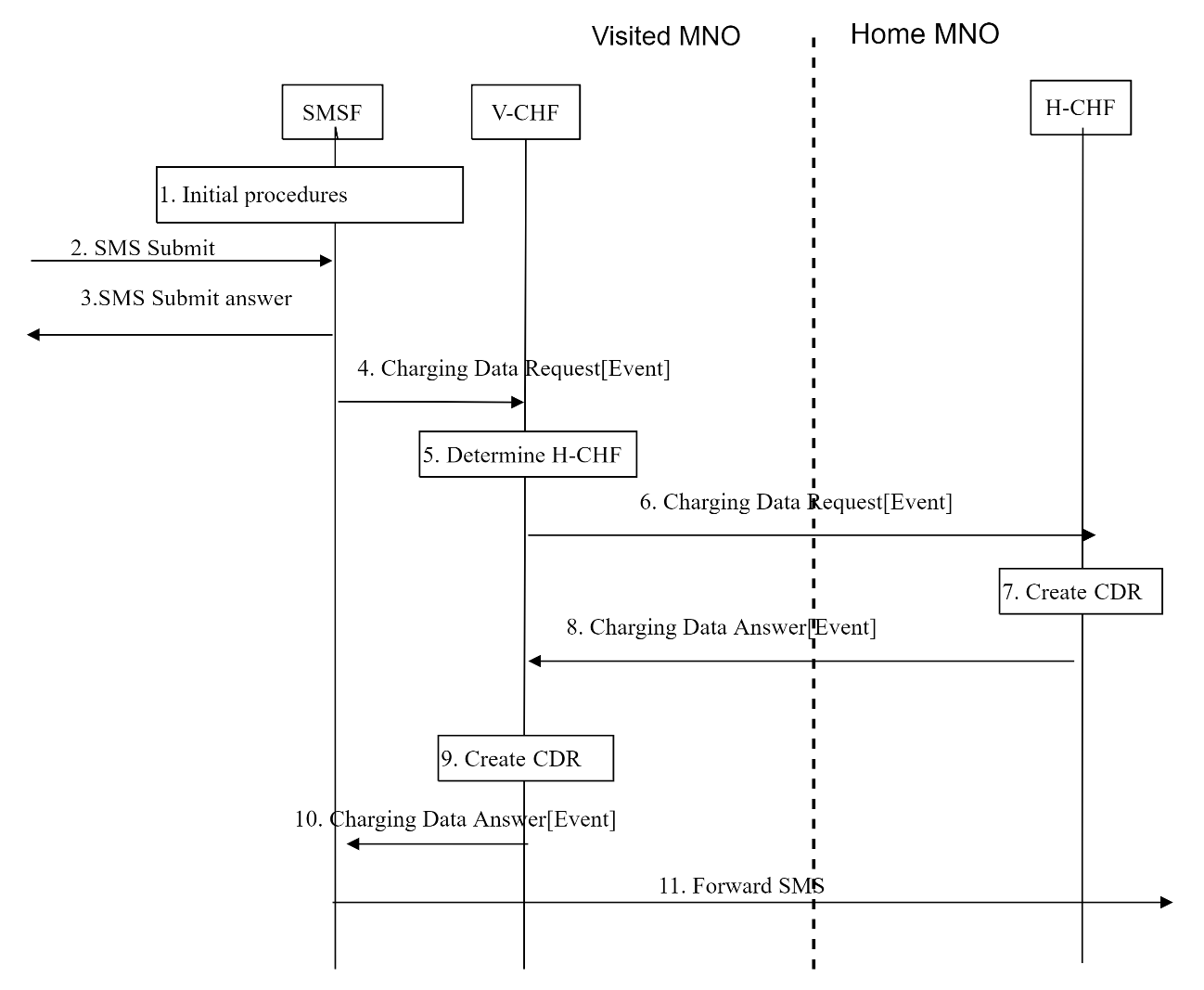 First changeNext changeEnd of changes